                   EXCURSION CAR DU 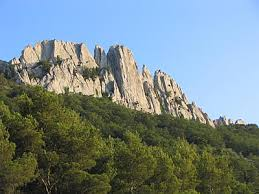                                                                                                      JEUDI 8 MARS 2018                                                                                           LES DENTELLES DE MONTMIRAIL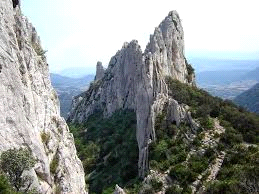 GROUPE 1 /15 kms-500 m de dénivelé ;repas tiré du sac                      accompagnateurs :Frédéric Trova et Daniel PittonDepart de Gigondas.Passage au Pas de l'Aigle puis à la chapelle Saint Christophe.Descente vers le domaine de Cassan avant de remonter au col du Cayron . Après un passage au rocher du midi ( belvédère)Retour vers Gigondas où le car attendVues magnifiques tout au long du parcours sur les Dentelles et le Mont VentouxGROUPE 2/8 kms-270 m de dénivelé ; repas tiré du sac                    accompagnateurs : Michel Vittoz et Yvonne BeaujardDépart de Lafarre.Points de vue sur les Dentelles et le Mont VentouxPour les personnes interessées visite d'une caveRetour à Lafare pour retrouver le car